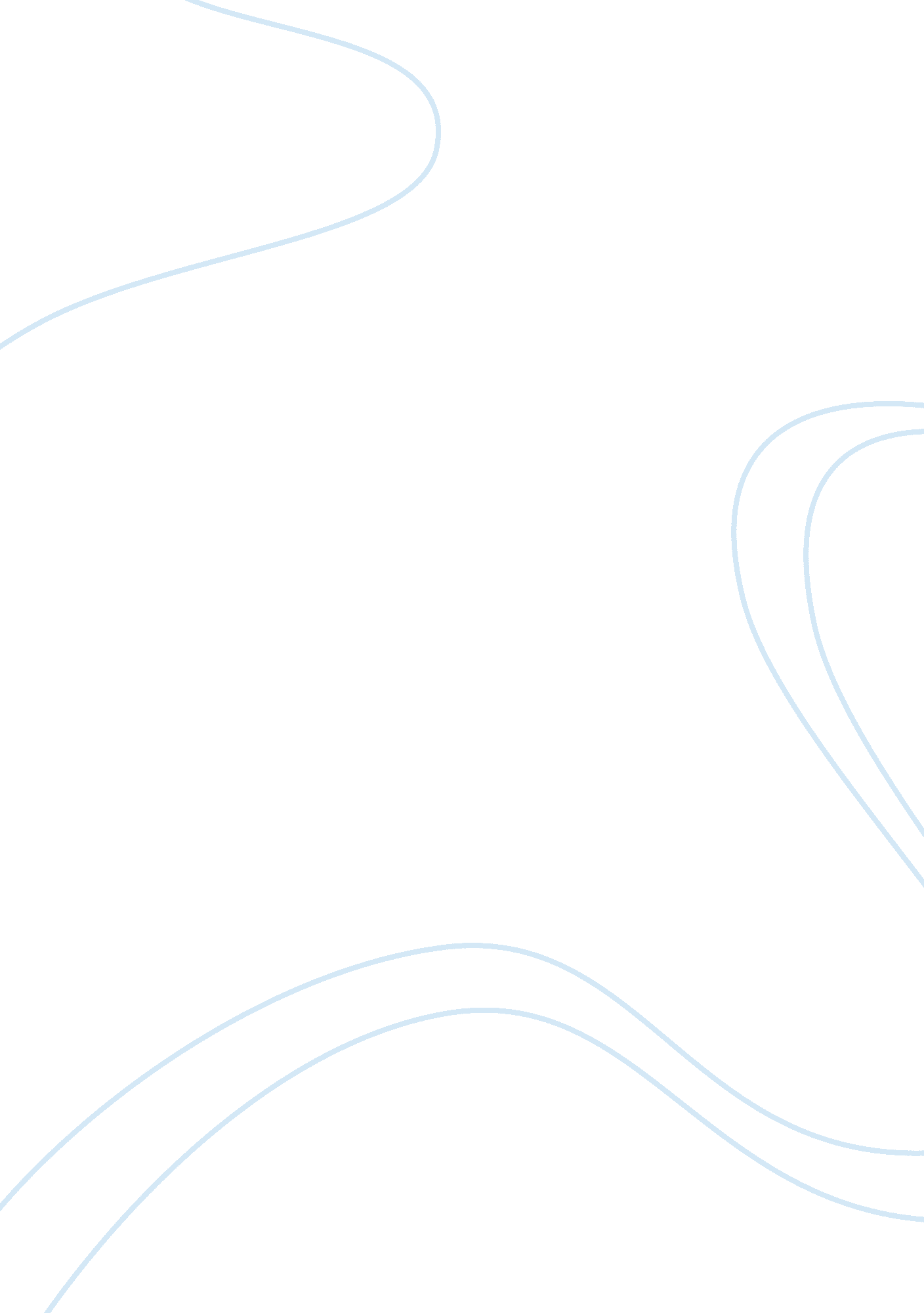 Edward scissor hands essayArt & Culture, Music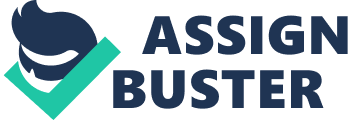 The movie Edward Scissor hands is the typical creepy and cute film directed by Tim Burton and showed to the public in the 1990’s. The movie itself shows a different combination of backgrounds and stereotypes from different decades of the typical American culture. One of the main features we can mention is the snow, which is the breach that helps the audience to understand the connection between Edward and Kim. The snow is the enjoyment of the movie which covers all and in certain way it proves that Edward even though he is confined to his own castle, he can still reach the Levittown somehow through the snow. At the beginning of the movie we have a clear allegory when Kim’s granddaughter asked her about “ why is snowing? ” to which Kim’s answer is actually Edward story and her own love story. The fact that they are located in a random town in California can tell easily that it is impossible that snows in their area, nevertheless as it is proved later when Edward is making his ice sculptures he makes the snow so in a way the snow is also a prove that Edward is alive. We can see that the movie happened in different decades in time when we can see the different features of characters and backgrounds, for example the pastel colors of the house, the type of cars, the shape of the buildings and the way of dress and haircuts of the people as well. Each one of those features is not necessarily from the same decade but is more like a mix between the 1950’s and the late 1980’s in the USA. Also between the stereotypes of the neighborhood we can see the nymphomaniac, the crazy religious girl, the model of the family between others. The main message of the story is said by Edward’s antagonist Jim and it is that Edward destroys or hurts everything he touches. So even though Edward loves Kim he cannot touch her or really have physical contact with her because even by accident he will hurt her. A prove of this is the many people Edward cut in the movie like Kim, Kevin, his inventor and even himself. Other interesting fact is that Edward is an immortal and judging by his designs he is a kind of cyborg since he has both mechanic and organic parts. Tim Burton’s style is easily recognizable in the movie judging by his background, music and message in the story. It is kind of a rather strange story where Edward doesn’t really fit into the neighborhood especially by the way he looks. I also think that Burton applies the concept in which society loves to build up a man but they love more to destroy it. It is proven by the fact that the neighborhood easily hated Edward after they knew bad things about him even though it wasn’t really Edwards’ fault of intention and he was always a correct character. Finally, the story doesn’t really have a happy ending because Edward can’t stay together with Kim but is not a sad ending neither because he will always have her love. 